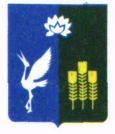 АДМИНИСТРАЦИЯ ПРОХОРСКОГО СЕЛЬСКОГО ПОСЕЛЕНИЯСПАССКОГО МУНИЦИПАЛЬНОГО РАЙОНАПРИМОРСКОГО КРАЯРАСПОРЯЖЕНИЕ11 октября 2017 года                           с. Прохоры                                                   № 46-раОб исполнении бюджета Прохорского сельского поселения за 9 месяцев 2017 годаВ соответствии с Бюджетным кодексом Российской Федерации, решением муниципального комитета Прохорского сельского поселения от 12 сентября 2014 года № 75 «Об утверждении Положения «О бюджетном устройстве и бюджетном процессе в Прохорском сельском поселении»1.Утвердить отчёт об исполнении бюджета за 9 месяцев 2017 года администрации Прохорского сельского поселения по доходам в сумме 10 746 982,35 руб., по расходам в сумме 7 899 690,35 руб., источникам финансирования дефицита бюджета - профицит в сумме 2847292,00 руб., согласно приложению, к настоящему распоряжению.2. Контроль за исполнением настоящего распоряжения оставляю за собой.Глава администрацииПрохорского сельского поселения 				Кобзарь В.В.Приложение к распоряжениюадминистрации Прохорскогосельского поселения от 11.10.2017 № 46-раОТЧЕТ ОБ ИСПОЛНЕНИИ БЮДЖЕТАОТЧЕТ ОБ ИСПОЛНЕНИИ БЮДЖЕТАОТЧЕТ ОБ ИСПОЛНЕНИИ БЮДЖЕТАОТЧЕТ ОБ ИСПОЛНЕНИИ БЮДЖЕТАОТЧЕТ ОБ ИСПОЛНЕНИИ БЮДЖЕТАОТЧЕТ ОБ ИСПОЛНЕНИИ БЮДЖЕТАКОДЫна 1 октября 2017 г.0503117Дата01.10.2017Наименованиепо ОКПОфинансового органаАдминистрация Прохорского сельского поселенияАдминистрация Прохорского сельского поселенияАдминистрация Прохорского сельского поселенияГлава по БК976Наименование публично-правового образования Бюджет городских и сельских поселенийБюджет городских и сельских поселенийБюджет городских и сельских поселенийпо ОКТМО05637434Периодичность: месячная, квартальная, годоваяЕдиница измерения: руб.по ОКЕИ383                                 1. Доходы бюджета                                 1. Доходы бюджета                                 1. Доходы бюджета                                 1. Доходы бюджета                                 1. Доходы бюджета                                 1. Доходы бюджета Наименование показателяКод строкиКод дохода по бюджетной классификацииУтвержденные бюджетные назначенияИсполненоНеисполненные назначения Наименование показателяКод строкиКод дохода по бюджетной классификацииУтвержденные бюджетные назначенияИсполненоНеисполненные назначения Наименование показателяКод строкиКод дохода по бюджетной классификацииУтвержденные бюджетные назначенияИсполненоНеисполненные назначения123456Доходы бюджета - всего010x12 268 120,0010 746 982,351 521 137,65в том числе:  НАЛОГОВЫЕ И НЕНАЛОГОВЫЕ ДОХОДЫ010000 1 00 00000 00 0000 00010 756 650,009 643 797,351 133 033,72  НАЛОГИ НА ПРИБЫЛЬ, ДОХОДЫ010000 1 01 00000 00 0000 0002 800 000,002 263 880,02539 355,47  Налог на доходы физических лиц010000 1 01 02000 01 0000 1102 800 000,002 263 880,02539 355,47  Налог на доходы физических лиц с доходов, источником которых является налоговый агент, за исключением доходов, в отношении которых исчисление и уплата налога осуществляются в соответствии со статьями 227, 227.1 и 228 Налогового кодекса Российской Федерации010000 1 01 02010 01 0000 1102 800 000,002 260 644,53539 355,47  Налог на доходы физических лиц с доходов, полученных от осуществления деятельности физическими лицами, зарегистрированными в качестве индивидуальных предпринимателей, нотариусов, занимающихся частной практикой, адвокатов, учредивших адвокатские кабинеты, и других лиц, занимающихся частной практикой в соответствии со статьей 227 Налогового кодекса Российской Федерации010000 1 01 02020 01 0000 110-175,46-  Налог на доходы физических лиц с доходов, полученных физическими лицами в соответствии со статьей 228 Налогового кодекса Российской Федерации010000 1 01 02030 01 0000 110-3 060,03-  НАЛОГИ НА СОВОКУПНЫЙ ДОХОД010000 1 05 00000 00 0000 00097 000,0093 420,003 580,00  Единый сельскохозяйственный налог010000 1 05 03000 01 0000 11097 000,0093 420,003 580,00  Единый сельскохозяйственный налог010000 1 05 03010 01 0000 11097 000,0093 420,003 580,00  НАЛОГИ НА ИМУЩЕСТВО010000 1 06 00000 00 0000 0002 545 000,002 034 444,89510 555,11  Налог на имущество физических лиц010000 1 06 01000 00 0000 110135 000,0043 861,7591 138,25  Налог на имущество физических лиц, взимаемый по ставкам, применяемым к объектам налогообложения, расположенным в границах сельских поселений010000 1 06 01030 10 0000 110135 000,0043 861,7591 138,25  Земельный налог010000 1 06 06000 00 0000 1102 410 000,001 990 583,14419 416,86  Земельный налог с организаций010000 1 06 06030 00 0000 1102 100 000,001 802 183,02297 816,98  Земельный налог с организаций, обладающих земельным участком, расположенным в границах сельских поселений010000 1 06 06033 10 0000 1102 100 000,001 802 183,02297 816,98  Земельный налог с физических лиц010000 1 06 06040 00 0000 110310 000,00188 400,12121 599,88  Земельный налог с физических лиц, обладающих земельным участком, расположенным в границах сельских поселений010000 1 06 06043 10 0000 110310 000,00188 400,12121 599,88  ГОСУДАРСТВЕННАЯ ПОШЛИНА010000 1 08 00000 00 0000 00010 000,005 010,004 990,00  Государственная пошлина за совершение нотариальных действий (за исключением действий, совершаемых консульскими учреждениями Российской Федерации)010000 1 08 04000 01 0000 11010 000,005 010,004 990,00  Государственная пошлина за совершение нотариальных действий должностными лицами органов местного самоуправления, уполномоченными в соответствии с законодательными актами Российской Федерации на совершение нотариальных действий010000 1 08 04020 01 0000 11010 000,005 010,004 990,00  ДОХОДЫ ОТ ИСПОЛЬЗОВАНИЯ ИМУЩЕСТВА, НАХОДЯЩЕГОСЯ В ГОСУДАРСТВЕННОЙ И МУНИЦИПАЛЬНОЙ СОБСТВЕННОСТИ010000 1 11 00000 00 0000 0009 000,006 854,802 145,20  Прочие доходы от использования имущества и прав, находящихся в государственной и муниципальной собственности (за исключением имущества бюджетных и автономных учреждений, а также имущества государственных и муниципальных унитарных предприятий, в том числе казенных)010000 1 11 09000 00 0000 1209 000,006 854,802 145,20  Прочие поступления от использования имущества, находящегося в государственной и муниципальной собственности (за исключением имущества бюджетных и автономных учреждений, а также имущества государственных и муниципальных унитарных предприятий, в том числе казенных)010000 1 11 09040 00 0000 1209 000,006 854,802 145,20  Прочие поступления от использования имущества, находящегося в собственности сельских поселений (за исключением имущества муниципальных бюджетных и автономных учреждений, а также имущества муниципальных унитарных предприятий, в том числе казенных)010000 1 11 09045 10 0000 1209 000,006 854,802 145,20  ДОХОДЫ ОТ ПРОДАЖИ МАТЕРИАЛЬНЫХ И НЕМАТЕРИАЛЬНЫХ АКТИВОВ010000 1 14 00000 00 0000 0005 282 650,005 212 650,0070 000,00  Доходы от реализации имущества, находящегося в государственной и муниципальной собственности (за исключением движимого имущества бюджетных и автономных учреждений, а также имущества государственных и муниципальных унитарных предприятий, в том числе казенных)010000 1 14 02000 00 0000 00070 000,00-70 000,00  Доходы от реализации имущества, находящегося в собственности сельских поселений (за исключением движимого имущества муниципальных бюджетных и автономных учреждений, а также имущества муниципальных унитарных предприятий, в том числе казенных), в части реализации основных средств по указанному имуществу010000 1 14 02050 10 0000 41070 000,00-70 000,00  Доходы от реализации иного имущества, находящегося в собственности сельских поселений (за исключением имущества муниципальных бюджетных и автономных учреждений, а также имущества муниципальных унитарных предприятий, в том числе казенных), в части реализации основных средств по указанному имуществу010000 1 14 02053 10 0000 41070 000,00-70 000,00  Доходы от продажи земельных участков, находящихся в государственной и муниципальной собственности010000 1 14 06000 00 0000 4305 212 650,005 212 650,00-  Доходы от продажи земельных участков, государственная собственность на которые разграничена (за исключением земельных участков бюджетных и автономных учреждений)010000 1 14 06020 00 0000 4305 212 650,005 212 650,00-  Доходы от продажи земельных участков, находящихся в собственности сельских поселений (за исключением земельных участков муниципальных бюджетных и автономных учреждений)010000 1 14 06025 10 0000 4305 212 650,005 212 650,00-  ШТРАФЫ, САНКЦИИ, ВОЗМЕЩЕНИЕ УЩЕРБА010000 1 16 00000 00 0000 00013 000,0027 537,642 407,94  Денежные взыскания (штрафы), установленные законами субъектов Российской Федерации за несоблюдение муниципальных правовых актов010000 1 16 51000 02 0000 14013 000,0010 592,062 407,94  Денежные взыскания (штрафы), установленные законами субъектов Российской Федерации за несоблюдение муниципальных правовых актов, зачисляемые в бюджеты поселений010000 1 16 51040 02 0000 14013 000,0010 592,062 407,94  Прочие поступления от денежных взысканий (штрафов) и иных сумм в возмещение ущерба010000 1 16 90000 00 0000 140-16 945,58-  Прочие поступления от денежных взысканий (штрафов) и иных сумм в возмещение ущерба, зачисляемые в бюджеты сельских поселений010000 1 16 90050 10 0000 140-16 945,58-  БЕЗВОЗМЕЗДНЫЕ ПОСТУПЛЕНИЯ010000 2 00 00000 00 0000 0001 511 470,001 103 185,00408 285,00  БЕЗВОЗМЕЗДНЫЕ ПОСТУПЛЕНИЯ ОТ ДРУГИХ БЮДЖЕТОВ БЮДЖЕТНОЙ СИСТЕМЫ РОССИЙСКОЙ ФЕДЕРАЦИИ010000 2 02 00000 00 0000 0001 511 470,001 103 185,00408 285,00  Субвенции бюджетам бюджетной системы Российской Федерации010000 2 02 30000 00 0000 151122 300,0091 725,0030 575,00  Субвенции бюджетам на осуществление первичного воинского учета на территориях, где отсутствуют военные комиссариаты010000 2 02 35118 00 0000 151122 300,0091 725,0030 575,00  Субвенции бюджетам сельских поселений на осуществление первичного воинского учета на территориях, где отсутствуют военные комиссариаты010000 2 02 35118 10 0000 151122 300,0091 725,0030 575,00  Иные межбюджетные трансферты010000 2 02 40000 00 0000 1511 389 170,001 011 460,00377 710,00  Межбюджетные трансферты, передаваемые бюджетам муниципальных образований на осуществление части полномочий по решению вопросов местного значения в соответствии с заключенными соглашениями010000 2 02 40014 00 0000 1511 389 170,001 011 460,00377 710,00  Межбюджетные трансферты, передаваемые бюджетам сельских поселений из бюджетов муниципальных районов на осуществление части полномочий по решению вопросов местного значения в соответствии с заключенными соглашениями010000 2 02 40014 10 0000 1511 389 170,001 011 460,00377 710,00                                              2. Расходы бюджета                                              2. Расходы бюджета                                              2. Расходы бюджета                                              2. Расходы бюджета                                              2. Расходы бюджета                                              2. Расходы бюджета Наименование показателяКод строкиКод расхода по бюджетной классификацииУтвержденные бюджетные назначенияИсполненоНеисполненные назначенияНеисполненные назначения Наименование показателяКод строкиКод расхода по бюджетной классификацииУтвержденные бюджетные назначенияИсполненоНеисполненные назначенияНеисполненные назначения Наименование показателяКод строкиКод расхода по бюджетной классификацииУтвержденные бюджетные назначенияИсполненоНеисполненные назначенияНеисполненные назначения1234566Расходы бюджета - всего200x12 304 666,727 899 690,354 404 976,374 404 976,37в том числе:200000 0102 99 9 99 21020 000852 854,07591 765,85261 088,22261 088,22  Расходы на выплаты персоналу в целях обеспечения выполнения функций государственными (муниципальными) органами, казенными учреждениями, органами управления государственными внебюджетными фондами200000 0102 99 9 99 21020 100852 854,07591 765,85261 088,22261 088,22  Расходы на выплаты персоналу государственных (муниципальных) органов200000 0102 99 9 99 21020 120852 854,07591 765,85261 088,22261 088,22  Фонд оплаты труда государственных (муниципальных) органов200000 0102 99 9 99 21020 121-461 727,08--  Взносы по обязательному социальному страхованию на выплаты денежного содержания и иные выплаты работникам государственных (муниципальных) органов200000 0102 99 9 99 21020 129-130 038,77--200000 0103 99 9 99 21030 000493 215,49369 917,40123 298,09123 298,09  Расходы на выплаты персоналу в целях обеспечения выполнения функций государственными (муниципальными) органами, казенными учреждениями, органами управления государственными внебюджетными фондами200000 0103 99 9 99 21030 100493 215,49369 917,40123 298,09123 298,09  Расходы на выплаты персоналу государственных (муниципальных) органов200000 0103 99 9 99 21030 120493 215,49369 917,40123 298,09123 298,09  Фонд оплаты труда государственных (муниципальных) органов200000 0103 99 9 99 21030 121-230 519,40--  Иные выплаты, за исключением фонда оплаты труда государственных (муниципальных) органов, лицам, привлекаемым согласно законодательству для выполнения отдельных полномочий200000 0103 99 9 99 21030 123-77 000,00--  Взносы по обязательному социальному страхованию на выплаты денежного содержания и иные выплаты работникам государственных (муниципальных) органов200000 0103 99 9 99 21030 129-62 398,00--200000 0104 99 9 99 21040 0003 415 460,942 467 726,95947 733,99947 733,99  Расходы на выплаты персоналу в целях обеспечения выполнения функций государственными (муниципальными) органами, казенными учреждениями, органами управления государственными внебюджетными фондами200000 0104 99 9 99 21040 1002 235 411,891 806 779,23428 632,66428 632,66  Расходы на выплаты персоналу государственных (муниципальных) органов200000 0104 99 9 99 21040 1202 235 411,891 806 779,23428 632,66428 632,66  Фонд оплаты труда государственных (муниципальных) органов200000 0104 99 9 99 21040 121-1 066 069,90--  Взносы по обязательному социальному страхованию на выплаты денежного содержания и иные выплаты работникам государственных (муниципальных) органов200000 0104 99 9 99 21040 129-740 709,33--  Закупка товаров, работ и услуг для обеспечения государственных (муниципальных) нужд200000 0104 99 9 99 21040 2001 080 235,16610 695,19469 539,97469 539,97  Иные закупки товаров, работ и услуг для обеспечения государственных (муниципальных) нужд200000 0104 99 9 99 21040 2401 080 235,16610 695,19469 539,97469 539,97  Прочая закупка товаров, работ и услуг для обеспечения государственных (муниципальных) нужд200000 0104 99 9 99 21040 244-610 695,19--  Иные бюджетные ассигнования200000 0104 99 9 99 21040 80099 813,8950 252,5349 561,3649 561,36  Уплата налогов, сборов и иных платежей200000 0104 99 9 99 21040 85099 813,8950 252,5349 561,3649 561,36  Уплата иных платежей200000 0104 99 9 99 21040 853-50 252,53--200000 0106 99 9 99 40020 00057 044,0057 044,00--  Межбюджетные трансферты200000 0106 99 9 99 40020 50057 044,0057 044,00--  Иные межбюджетные трансферты200000 0106 99 9 99 40020 54057 044,0057 044,00--200000 0107 99 9 99 21070 000252 500,00252 500,00--  Иные бюджетные ассигнования200000 0107 99 9 99 21070 800252 500,00252 500,00--  Специальные расходы200000 0107 99 9 99 21070 880252 500,00252 500,00--200000 0111 99 9 99 21110 0005 000,00-5 000,005 000,00  Иные бюджетные ассигнования200000 0111 99 9 99 21110 8005 000,00-5 000,005 000,00  Резервные средства200000 0111 99 9 99 21110 8705 000,00-5 000,005 000,00200000 0113 99 9 99 21120 00057 507,0020 000,0037 507,0037 507,00  Закупка товаров, работ и услуг для обеспечения государственных (муниципальных) нужд200000 0113 99 9 99 21120 20057 507,0020 000,0037 507,0037 507,00  Иные закупки товаров, работ и услуг для обеспечения государственных (муниципальных) нужд200000 0113 99 9 99 21120 24057 507,0020 000,0037 507,0037 507,00  Прочая закупка товаров, работ и услуг для обеспечения государственных (муниципальных) нужд200000 0113 99 9 99 21120 244-20 000,00--200000 0113 99 9 99 21130 0004 070,004 070,00--  Закупка товаров, работ и услуг для обеспечения государственных (муниципальных) нужд200000 0113 99 9 99 21130 2004 070,004 070,00--  Иные закупки товаров, работ и услуг для обеспечения государственных (муниципальных) нужд200000 0113 99 9 99 21130 2404 070,004 070,00--  Прочая закупка товаров, работ и услуг для обеспечения государственных (муниципальных) нужд200000 0113 99 9 99 21130 244-4 070,00--200000 0113 99 9 99 21140 00033 423,0028 340,005 083,005 083,00  Закупка товаров, работ и услуг для обеспечения государственных (муниципальных) нужд200000 0113 99 9 99 21140 20033 423,0028 340,005 083,005 083,00  Иные закупки товаров, работ и услуг для обеспечения государственных (муниципальных) нужд200000 0113 99 9 99 21140 24033 423,0028 340,005 083,005 083,00  Прочая закупка товаров, работ и услуг для обеспечения государственных (муниципальных) нужд200000 0113 99 9 99 21140 244-28 340,00--200000 0203 99 9 99 51180 000122 300,0083 040,7539 259,2539 259,25  Расходы на выплаты персоналу в целях обеспечения выполнения функций государственными (муниципальными) органами, казенными учреждениями, органами управления государственными внебюджетными фондами200000 0203 99 9 99 51180 100102 744,6978 371,2524 373,4424 373,44  Расходы на выплаты персоналу государственных (муниципальных) органов200000 0203 99 9 99 51180 120102 744,6978 371,2524 373,4424 373,44  Фонд оплаты труда государственных (муниципальных) органов200000 0203 99 9 99 51180 121-60 192,97--  Взносы по обязательному социальному страхованию на выплаты денежного содержания и иные выплаты работникам государственных (муниципальных) органов200000 0203 99 9 99 51180 129-18 178,28--  Закупка товаров, работ и услуг для обеспечения государственных (муниципальных) нужд200000 0203 99 9 99 51180 20019 555,314 669,5014 885,8114 885,81  Иные закупки товаров, работ и услуг для обеспечения государственных (муниципальных) нужд200000 0203 99 9 99 51180 24019 555,314 669,5014 885,8114 885,81  Прочая закупка товаров, работ и услуг для обеспечения государственных (муниципальных) нужд200000 0203 99 9 99 51180 244-4 669,50--200000 0309 99 9 99 33090 00015 000,00-15 000,0015 000,00  Закупка товаров, работ и услуг для обеспечения государственных (муниципальных) нужд200000 0309 99 9 99 33090 20015 000,00-15 000,0015 000,00  Иные закупки товаров, работ и услуг для обеспечения государственных (муниципальных) нужд200000 0309 99 9 99 33090 24015 000,00-15 000,0015 000,00200000 0409 99 9 99 40030 0001 389 170,00925 376,00463 794,00463 794,00  Закупка товаров, работ и услуг для обеспечения государственных (муниципальных) нужд200000 0409 99 9 99 40030 2001 389 170,00925 376,00463 794,00463 794,00  Иные закупки товаров, работ и услуг для обеспечения государственных (муниципальных) нужд200000 0409 99 9 99 40030 2401 389 170,00925 376,00463 794,00463 794,00  Прочая закупка товаров, работ и услуг для обеспечения государственных (муниципальных) нужд200000 0409 99 9 99 40030 244-925 376,00--200000 0503 99 9 99 60040 0001 157 122,22196 486,20960 636,02960 636,02  Закупка товаров, работ и услуг для обеспечения государственных (муниципальных) нужд200000 0503 99 9 99 60040 2001 157 122,22196 486,20960 636,02960 636,02  Иные закупки товаров, работ и услуг для обеспечения государственных (муниципальных) нужд200000 0503 99 9 99 60040 2401 157 122,22196 486,20960 636,02960 636,02  Прочая закупка товаров, работ и услуг для обеспечения государственных (муниципальных) нужд200000 0503 99 9 99 60040 244-196 486,20--200000 0503 99 9 99 70010 000250 000,0091 000,00159 000,00159 000,00  Закупка товаров, работ и услуг для обеспечения государственных (муниципальных) нужд200000 0503 99 9 99 70010 200250 000,0091 000,00159 000,00159 000,00  Иные закупки товаров, работ и услуг для обеспечения государственных (муниципальных) нужд200000 0503 99 9 99 70010 240250 000,0091 000,00159 000,00159 000,00  Прочая закупка товаров, работ и услуг для обеспечения государственных (муниципальных) нужд200000 0503 99 9 99 70010 244-91 000,00--200000 0801 99 9 99 60010 0004 150 000,002 812 423,201 337 576,801 337 576,80  Предоставление субсидий бюджетным, автономным учреждениям и иным некоммерческим организациям200000 0801 99 9 99 60010 6004 150 000,002 812 423,201 337 576,801 337 576,80  Субсидии бюджетным учреждениям200000 0801 99 9 99 60010 6104 150 000,002 812 423,201 337 576,801 337 576,80200000 0801 99 9 99 60010 611-2 812 423,20--200000 1101 99 9 99 20090 00050 000,00-50 000,0050 000,00  Закупка товаров, работ и услуг для обеспечения государственных (муниципальных) нужд200000 1101 99 9 99 20090 20050 000,00-50 000,0050 000,00  Иные закупки товаров, работ и услуг для обеспечения государственных (муниципальных) нужд200000 1101 99 9 99 20090 24050 000,00-50 000,0050 000,00Результат исполнения бюджета (дефицит / профицит)450x-2 847 292,00xx3. Источники финансирования дефицита бюджета3. Источники финансирования дефицита бюджета3. Источники финансирования дефицита бюджета3. Источники финансирования дефицита бюджета3. Источники финансирования дефицита бюджета3. Источники финансирования дефицита бюджетаНаименование показателяКод строкиКод источника финансирования дефицита бюджета по бюджетной классификацииУтвержденные бюджетные назначенияИсполненоНеисполненные назначения123456Источники финансирования дефицита бюджета - всего500x-36 546,72-2 847 292,00-в том числе:источники внутреннего финансирования бюджета520x---из них:источники внешнего финансирования620x---из них:Изменение остатков средств700000 01 00 00 00 00 0000 000-36 546,72-2 847 292,00-увеличение остатков средств, всего710000 01 05 00 00 00 0000 500-12 268 120,00-10 849 424,93XУвеличение прочих остатков средств бюджетов710000 01 05 02 00 00 0000 500-12 268 120,00-10 849 424,93XУвеличение прочих остатков денежных средств бюджетов710000 01 05 02 01 00 0000 510-12 268 120,00-10 849 424,93XУвеличение прочих остатков денежных средств бюджетов сельских поселений710000 01 05 02 01 10 0000 510-12 268 120,00-10 849 424,93Xуменьшение остатков средств, всего720000 01 05 00 00 00 0000 60012 304 666,728 002 132,93XУменьшение прочих остатков средств бюджетов720000 01 05 02 00 00 0000 60012 304 666,728 002 132,93XУменьшение прочих остатков денежных средств бюджетов720000 01 05 02 01 00 0000 61012 304 666,728 002 132,93XУменьшение прочих остатков денежных средств бюджетов сельских поселений720000 01 05 02 01 10 0000 61012 304 666,728 002 132,93X